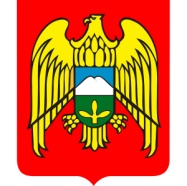 МЕСТНАЯ АДМИНИСТРАЦИЯ ГОРОДСКОГО ПОСЕЛЕНИЯ ЗАЛУКОКОАЖЕ ЗОЛЬСКОГО МУНИЦИПАЛЬНОГО РАЙОНА КАБАРДИНО-БАЛКАРСКОЙ РЕСПУБЛИКИКЪЭБЭРДЕЙ-БАЛЪКЪЭР РЕСПУБЛИКЭМ И ДЗЭЛЫКЪУЭ МУНИЦИПАЛЬНЭ КУЕЙМ ЩЫЩ ДЗЭЛЫКЪУЭКЪУАЖЭ  КЪАЛЭ ЖЫЛАГЪУЭМ И  ЩIЫПIЭ АДМИНИСТРАЦЭКЪАБАРТЫ-МАЛКЪАР РЕСПУБЛИКАНЫ ЗОЛЬСК МУНИЦИПАЛЬНЫЙ  РАЙОНУНУ ЗАЛУКОКОАЖЕ ШАХАР ПОСЕЛЕНИЯСЫНЫ ЖЕР-ЖЕРЛИ АДМИНИСТРАЦИЯНЫ БАШЧЫСЫ361700,  Кабардино – Балкарская  Республика, Зольский район,п.Залукокоаже, ул. Калмыкова, 20                                                                                                                                  тел (86637) 4-15-62;  (86637) факс 4-11-88;         Zalukokoage @ kbr.ru28.04.2021 г.                                                                ПОСТАНОВЛЕНИЕ  № 82                                                                                                                           УНАФЭ  № 82                                                                                                                           БЕГИМ  № 82О подготовке и проведении в городском поселении Залукокоаже мероприятий, посвященных празднованию 76-й годовщины Победы в Великой Отечественной войне   1941-1945 годов                          В соответствии с постановлением главы местной администрации Зольского муниципального района от 26.04.2021 года №311 «О подготовке и проведении в Зольском муниципальном районе мероприятий, посвященных празднованию 76-й годовщины Победы в Великой Отечественной войне 1941-1945 годов»,  в целях координации работы по реализации мероприятий, связанных с празднованием 76-й годовщины Победы в Великой Отечественной войне 1941-1945 годов в городском поселении Залукокоаже,  ПОСТАНОВЛЯЮ:Создать организационный комитет по подготовке и проведению в городском поселении Залукокоаже мероприятий, посвященных празднованию 76-й годовщины Победы в Великой Отечественной войне 1941-1945 годов (далее - Организационный комитет). Утвердить:- состав организационного комитета по подготовке и проведению в городском поселении Залукокоаже мероприятий, посвященных празднованию 76-й годовщины Победы в Великой Отечественной войне 1941-1945 годов (приложение №1).    - положение об организационном комитете по подготовке и проведению в городском поселении Залукокоаже мероприятий, посвященных празднованию 76-й годовщины Победы в Великой Отечественной войне 1941-1945 годов (приложение №2).- план мероприятий по подготовке и проведению в городском поселении Залукокоаже мероприятий, посвященных празднованию 76-й годовщины Победы в Великой Отечественной войне 1941-1945 годов и План мероприятий по проведению в городском поселении Залукокоаже  Года памяти и славы в 2021 году (приложение №3).Разместить настоящее постановление на официальном сайте городского поселения Залукокоаже. Контроль за исполнением постановления оставляю за собой.Глава местной администрацииг.п. Залукокоаже                                                                                                         П.А. Бжахов  Приложение №1                                                                                                             Утвержден постановлением главы местной администрации                                                                             городского поселения Залукокоаже                                                                                  от 28 апреля 2021года № 82Состав организационного комитета по подготовке и проведению в городском поселении Залукокоаже  мероприятий, посвященных празднованию 76-й годовщины Победы в Великой Отечественной войне 1941-1945 годовПриложение №2                                                                                                             Утверждено постановлением главы местной администрации                                                                             городского поселения Залукокоаже                                                                                  от 28 апреля 2021 года № 82ПОЛОЖЕНИЕоб организационном комитете по подготовке и проведению в городском поселении Залукокоаже мероприятий, посвященных празднованию 76-й годовщины Победы в Великой Отечественной войне 1941-1945 годов1. Общие положения1.1. Организационный комитет по подготовке и проведению в городском поселении Залукокоаже мероприятий, посвященных празднованию 76-й годовщины Победы в Великой Отечественной войне 1941-1945 годов (далее - Организационный комитет)  является совещательным органом при местной администрации городского поселения Залукокоаже, созданным в целях координации работы по реализации мероприятий, связанных с подготовкой и проведением мероприятий посвященных празднованию 76-й годовщины Победы в Великой Отечественной войне 1941-1945 годов.1.2. В своей деятельности Организационный комитет  руководствуется Конституцией Российской Федерации, действующим законодательством Российской Федерации, настоящим Положением.1.3. Организационный комитет осуществляет свою деятельность во взаимодействии с органами местного самоуправления, предприятиями и организациями всех организационно-правовых форм, общественными объединениями, учреждениями, средствами массовой информации.2. Задачи и функции2.1. Основной задачей Организационного комитета  является координация работ по реализации мероприятий, связанных с подготовкой и проведением  мероприятий, посвященных празднованию 76-й годовщины Победы в Великой Отечественной войне 1941-1945 годов.2.2. Функция Организационного комитета:     обеспечение разработки Плана мероприятий по подготовке и проведению в городском поселении Залукокоаже мероприятий, посвященных празднованию 76-й годовщины Победы в Великой Отечественной войне 1941-1945 годов и Плана мероприятий по проведению в городском поселении Залукокоаже  Года памяти и славы в 2021 году;      обеспечение координации по подготовке и проведению мероприятий, посвященных празднованию 76-й годовщины Победы в Великой отечественной войне 1941-1945 годов;      обеспечение контроля за выполнением Плана мероприятий по подготовке и проведению в городском поселении Залукокоаже мероприятий, посвященных празднованию 76-й годовщины Победы в Великой Отечественной войне 1941-1945 годов и Плана мероприятий по проведению в городском поселении Залукокоаже  Года памяти и славы в 2021 году.3. Порядок работы3.1. Формой работы Организационного комитета является заседание.3.2. Заседание Организационного комитета считается правомочным, если на нем присутствует не менее половины списочного состава членов Организационного комитета или лиц, их замещающих.3.3.  Заседание Организационного комитета проводятся председателем Организационного комитета (далее - Председатель), а в случае его отсутствия- заместителем председателя Организационного комитета.3.4. Функции председательствующего на заседании Организационного комитета:           утверждение повестки дня очередного заседания Организационного комитета;           определение даты, времени и места проведения заседаний Организационного комитета;           руководство ходом заседания Организационного комитета;           внесение изменений в повестку дня в ходе заседания Организационного комитета с учетом предложений членов  Организационного комитета;           обсуждение на заседаниях Организационного комитета вопросов повестки дня;           голосование на заседаниях Организационного комитета;           подписание протоколов заседаний Организационного комитета;           осуществление контроля выполнения решений, принимаемых на заседаниях Организационного комитета.3.5. Функции членов Организационного комитета:           рассмотрение материалов заседаний Организационного комитета, выработка предложений, замечаний к материалам, их согласование;           обсуждение на заседаниях Организационного комитета вопросов повестки дня;           голосование на заседаниях Организационного комитета.3.6. Заседания Организационного комитета проводятся по мере необходимости.                                                                          Приложение №3                                                                                                             Утвержден постановлением главы местной администрации                                                                             городского поселения Залукокоаже                                                                                  от 28 апреля 2021 года № 82           План мероприятий по подготовке и проведению в городском поселении Залукокоаже мероприятий, посвященных 76-й годовщине Победы в Великой Отечественной войне 1941-1945 годов      1.Бжахов Пшимурза Ануарович- глава местной администрации городского поселения Залукокоаже (председатель)2.Шалова Зарина Ауесовна- ведущий специалист местной администрации городского поселения Залукокоаже (секретарь)3.Шерметова Маринат Ахмедовна- заместитель главы местной администрации городского поселения Залукокоаже 4.Амшукова Хаишат Жамаловна- председатель Совета женщин при главе местной администрации г.п. Залукокоаже (по согласованию)5.Амшуков Анатолий Хакяшевич-  председатель Совета ветеранов войны и труда     г.п. Залукокоаже (по согласованию)6.Шериева Светлана Абисаловна-   и.о. директора  МКУ «ДК городского поселения Залукокоаже» (по согласованию)7.8.9.10.Махошева Тамара КасимовнаБженикова МаринаАмербиевнаБжеников Азамат ВалерьевичМаржохов Гиса Муаедович- директор МКУ «МКОУ СОШ №1»                       г.п. Залукокоаже» (по  согласованию)- директор МКУ «МКОУ СОШ №2»                       г.п. Залукокоаже (по согласованию) -   заместитель председателя Совета молодежи при главе местной администрации г.п. Залукокоаже (по согласованию)- участковый уполномоченный полиции по городскому поселению Залукокоаже (по согласованию)№№п/п                           Наименование мероприятияДата проведенияОтветственные Мероприятия по улучшению социально-бытовых условий жизни ветеранов ВОВ, а также лиц, приравненных к ним.Мероприятия по улучшению социально-бытовых условий жизни ветеранов ВОВ, а также лиц, приравненных к ним.Мероприятия по улучшению социально-бытовых условий жизни ветеранов ВОВ, а также лиц, приравненных к ним.Мероприятия по улучшению социально-бытовых условий жизни ветеранов ВОВ, а также лиц, приравненных к ним.1.Мероприятия по очистке, благоустройству и озеленению территорий памятников погибшим в годы Великой Отечественной войны, воинских захоронений, мемориалов «Вечный огонь», реализация комплекса мер по их надлежащему содержанию2021Местная администрация г.п. Залукокоаже2.Оформление по соответствующей тематике зданий предприятий, учреждений, организации, а также в местах проведения массовых мероприятийДо 30.04.2021 Местная администрация г.п. Залукокоаже;ДК 3.Церемония возложения цветов и корзин к мемориалу «Вечный огонь» и «Стена памяти»  9 мая 1000 Бжахов П.А. 4.Торжественные церемонии возложения цветов и корзин к памятнику ВОВ на территории г.п. Залукокоаже 9 мая 1000Местная администрация; Руководители предприятий, организаций, ДК5.Праздничный салют на площади ДК9 мая 2100Бжахов П.А.6.Участие во встрече республиканского автопробега по местам боевой и трудовой славы Кабардино-Балкарии.По республик.графикуМестная администрация г.п. ЗалукокоажеРуководители образовательных учреждений; Руководители предприятий и организаций;Руководители общественных организаций7.Просмотр кинофильмов, посвященных 76-летию Победы в Великой Отечественной войне 1941-1945 годовМай 2021 По отдельному плануМестная администрация г.п. Залукокоаже; ДК8.Онлайн - конкурс «Потомки победителей»с 1 апреляДК,9.Праздничный онлайн - концерт «Фейерверк Победы»9 маяМестная администрация г.п. Залукокоаже;ДК